 Základní škola a Mateřská škola Brumovice, okres Břeclav, příspěvková organizaceJídelní lístek		Týden	 od:  17. 4. 2023	do:  21. 4. 202317. 4. 202318. 4. 202319. 4. 202321. 4. 2023 Jídlo je určené k okamžité spotřebě.Pitný režim je zajištěný celý den! Denně je k obědu možnost výběru šťávy, vody nebo mléka.Změn jídelníčku vyhrazena.Zodpovídá: vedoucí ŠJ Veronika VeseláVaří: Eva Hájková, Martina Stejskalová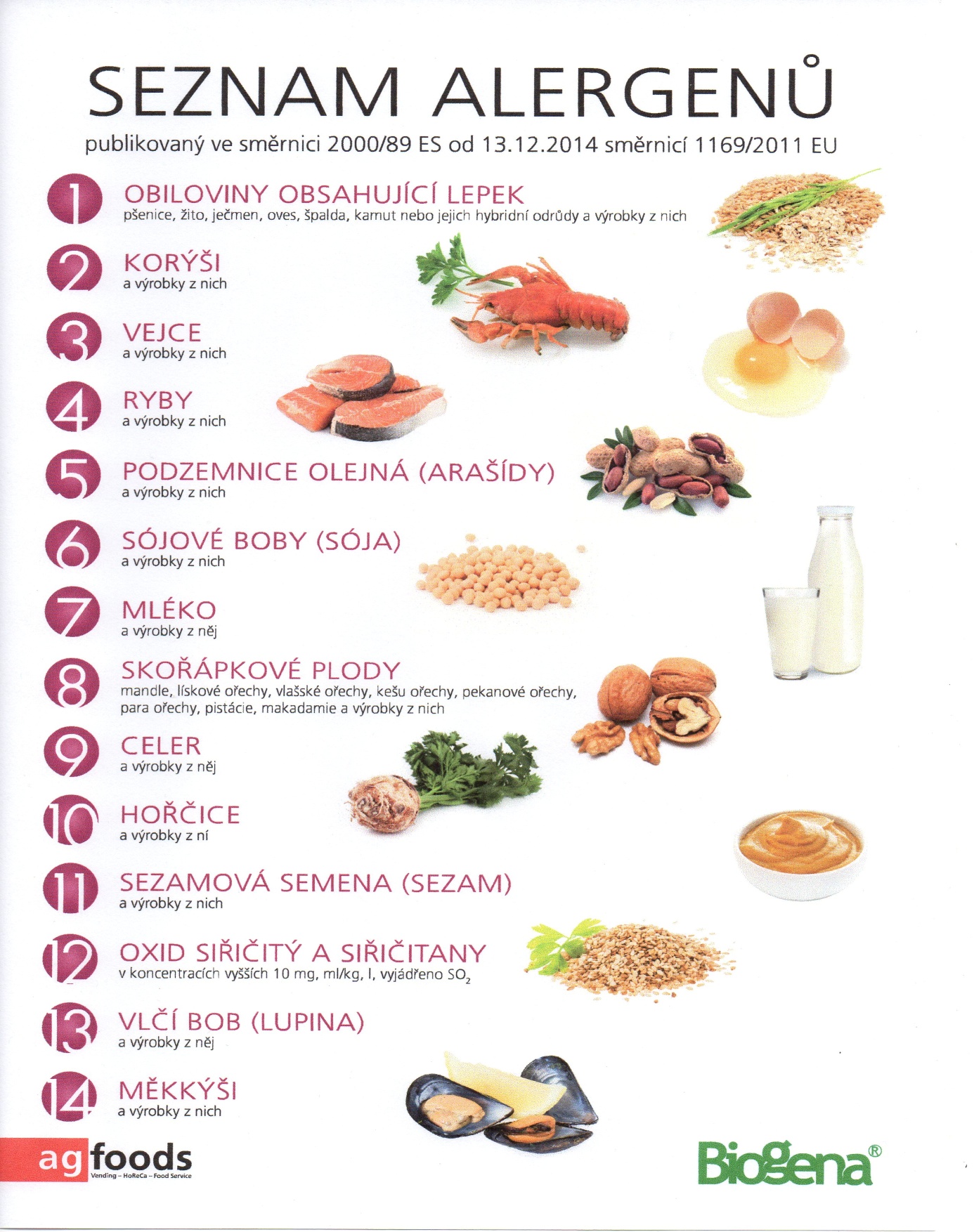 OBILOVINY  OBSAHUJÍCÍ  LEPEK:          1	a)     pšenice					b)     žito					c)      ječmen	    d)     oves					e)     špalda  					 f)     kamut Pondělí1a,7Přesnídávkakrupice, šťáva1a,3,9Polévkafazolová s noky1a,3,7Obědšpagety s rajčatovou omáčkou a tvrdým sýrem, šťáva1ab,7Svačinakmínový chléb s česnekovo-sýrovou pomazánkou, zelenina, šťávaÚterý1b,6,7,10,11,13Přesnídávkacelozrnný chléb se sýrem Almette, ovoce, ochucené mléko1a,9Polévkabrokolicová s kuskusem4,7Obědfilé na bylinkách, bramborová kaše, ZŠ kompot, šťáva1ab,7Přesnídávkažitnopšen. chléb s nivovou pomazánkou, zelenina, šťávaStředa1ab,31ab,3PřesnídávkaPřesnídávkažitnopšen.chléb ve vajíčku, zelenina, šťávažitnopšen.chléb ve vajíčku, zelenina, šťáva1a1aPolévkaPolévkagulášovágulášová1a,3,7,121a,3,7,12ObědObědškubánky s mákem, ZŠ ovoce, bílá kávaškubánky s mákem, ZŠ ovoce, bílá káva1ac,71ac,7SvačinaSvačinabulka s paštikovou pomazánkou, ovoce, šťávabulka s paštikovou pomazánkou, ovoce, šťáva20. 4. 202320. 4. 2023Čtvrtek1ac,71ac,7PřesnídávkaPřesnídávkarohlík s ovocnou pomazánkou, mlékorohlík s ovocnou pomazánkou, mléko1a,91a,9PolévkaPolévkahoubová s bramboremhoubová s bramborem1ab,71ab,7ObědObědkuřecí guláš, žitnopšen.chléb, okurek, vodakuřecí guláš, žitnopšen.chléb, okurek, voda1ab,71ab,7SvačinaSvačinažitnopšen.chléb s pomazánkovým máslem a mrkví, šťávažitnopšen.chléb s pomazánkovým máslem a mrkví, šťávaPátek1a,3,7Přesnídávkavánočka, ovoce, mléko1e,9Polévkazelňačka1a,3,7Obědšvédské masové kuličky, opékané brambory, obloha, šťáva 1ab,7Svačinakmínový chléb s pomazánkou z červené řepy, šťáva